Межправительственный комитет по интеллектуальной собственности, генетическим ресурсам, традиционным знаниям и фольклоруТридцатая сессияЖенева, 30 мая – 3 июня 2016 г.проект программы тридцатой сессииДокумент подготовлен СекретариатомСледуя требованию Межправительственного комитета по интеллектуальной собственности, генетическим ресурсам, традиционным знаниям и фольклору («Комитет»), который предложил распространить программу работы, настоящий документ содержит проект предлагаемой программы работы двадцатой сессии Комитета.  Данный проект программы носит лишь ориентировочный характер, а фактическая организация работы Комитета будет определяться его Председателем и членами в соответствии с правилами процедуры.[Конец документа]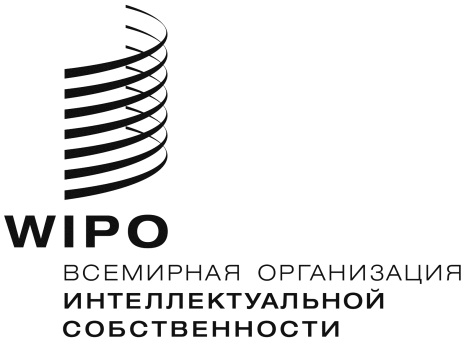 RWIPO/GRTKF/IC/30/INF/3WIPO/GRTKF/IC/30/INF/3WIPO/GRTKF/IC/30/INF/3оригинал:  английскийоригинал:  английскийоригинал:  английскийдата:  25 апреля 2016 г.дата:  25 апреля 2016 г.дата:  25 апреля 2016 г.Воскресенье, 29 мая 2016 г.C 14 ч. 00 м. Консультативный форум коренных народовВ его работе примут участие представители организаций, представляющих общины коренных народов.  Не является ни официальной сессией Комитета, ни официальным заседанием ВОИС, но одобрен Комитетом и будет обслуживаться СекретариатомПонедельник, 30 мая 2016 г.10 ч. 00 м. – 13 ч. 00 м.Пункт 1: 	Открытие сессииПункт 2: 	Принятие повестки дняWIPO/GRTKF/IC/30/1 Prov. 2WIPO/GRTKF/IC/30/INF/2WIPO/GRTKF/IC/30/INF/3Пункт 3: 	Принятие отчета о двадцать девятой сессии . WIPO/GRTKF/IC/29/8 Prov. 2Пункт 4: 	Аккредитация некоторых организацийWIPO/GRTKF/IC/30/2Пункт 5:	Отчет о семинаре по интеллектуальной собственности и генетическим ресурсам 
(26 и 27 мая 2016 г.)WIPO/GRTKF/IC/30/INF/11Пункт 6:	Участие коренных и местных общинДобровольный фондWIPO/GRTKF/IC/30/3WIPO/GRTKF/IC/30/INF/4WIPO/GRTKF/IC/30/INF/6Дискуссионная группа местных и коренных общинНе является официальной частью сессии Комитета, но отражается в отчете о сессии  
WIPO/GRTKF/IC/30/INF/5Пункт 7:	Генетические ресурсы	WIPO/GRTKF/IC/30/4	WIPO/GRTKF/IC/30/5	WIPO/GRTKF/IC/30/6	WIPO/GRTKF/IC/30/7	WIPO/GRTKF/IC/30/8	WIPO/GRTKF/IC/30/INF/7	WIPO/GRTKF/IC/30/INF/8	WIPO/GRTKF/IC/30/INF/9	WIPO/GRTKF/IC/30/INF/1015 ч. 00 м. – 18 ч. 00 м.Пункт 7:	Генетические ресурсы (продолжение)Вторник, 31 мая 2016 г.10 ч. 00 м. – 13 ч.00 м.15 ч. 00 м. – 18 ч. 00 м.Пункт 7:	Генетические ресурсы (продолжение)Пункт 7:	Генетические ресурсы (продолжение)Среда, 1 июня 2016 г.10 ч. 00 м. – 13 ч. 00 м.15 ч. 00 м. – 18 ч. 00 м.Пункт 7: 	Генетические ресурсы (продолжение)Пункт 7: 	Генетические ресурсы (продолжение)Четверг, 2 июня 2016 г.10 ч. 00 м. – 13 ч. 00 м.15 ч. 00 м. – 18 ч. 00 м.Пункт 7: 	Генетические ресурсы (продолжение)Пункт 7: 	Генетические ресурсы (продолжение)Пятница, 3 июня 2016 г.10 ч. 00 м. – 13 ч.00 м.15 ч. 00 м. – 18 ч. 00 ч.Пункт 7: 	Генетические ресурсы (продолжение)Пункт 8: 	Любые другие вопросыПункт 9: 	Закрытие сессии